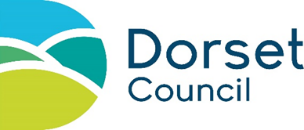 Supported LodgingsPROSPECTIVE PROVIDER’S ASSESSMENT                                                                                                   Name(s):     Address:   Postcode:    Date of Birth:  Phone NumberMobile Number:Email:Application made:Initial visit:    Background:CompetenciesCaring for Young PeopleAn ability to provide a good standard of care and advice to young people which promotes healthy emotional, physical and sexual development.Evidence how you provided it with your own children. Your own childhood.Attachment.  Other childrenTraining. Great behaviour breakdown.  Nexus. Learning Hub.  Training newsletter monthly.An ability to support young people to maintain education/training/employment and to build on their aspirations, hobbies and achievements.Your own Children’s experience.  Your own experience. Encouraging young people into ETE.An ability to work closely with young people’s families and others who are important to the young person.Own family, Your children and in a workplace.An ability to set appropriate boundaries and to help young people resolve conflict.Example using a y/p arriving home under the influence of alcohol etc.  Making mistakes.  How to resolve conflict.A knowledge of normal child and adolescent development and an ability to listen to and communicate with young people appropriate to their age and understanding.The Safeguarding and protection of children and young peopleHave you or any members of your household ever had any involvement with social work services, in particular childcare services, regarding your children or any other children? (Includes Adult Services and Children’s Services)Have you or any members of your household ever had any involvement with the police or have any criminal offences?An ability to ensure that young people are cared for in a placement/home where they are safe from harm or abuse and where they are able to make mistakes but be supported to develop and take responsibility for their own safe care.Get to know them and build a good working relationship with them.Safeguarding training.County lines and CSE.Support Plan and reviews.What do you do if you think a child is being abused?An ability to help young people develop the strategies needed to keep themselves safe from harm or abuse, and to know how to seek help if their safety is threatened.How did you do it with your own children.In line with DCC Contract’s Terms and Conditions and Service Specification, you will need to consider who would provide cover for your project if you are on holiday or need to be away from the house overnight.Who will you nominate?  To be DBS checked.Working as part of a teamAn ability to work with other professionals an in accordance with the Support Plan and Pathway Plan for the young person.An ability to communicate effectively.An ability to record and keep information confidential.In your job.Awareness of the Data Protection Act 2018.An ability to promote equality, diversity and the rights of individuals and groups within society.The ability and commitment to contribute to reviews and assessments of the young person’s development.Own DevelopmentAn ability to appreciate how personal experiences have affected themselves and their families, and the impact that offering Supported Lodgings is likely to have on them as Providers.An ability to establish and build upon links within local and online communities to improve your own knowledge and skills, as well as support young people.How long you have lived here?An ability to use training opportunities to improve skills.In house training. Support GroupLearning Hub and Nexus.  SL online manual.An ability to make a commitment to a young person and sustain a positive attitude and approach during stressful periods, demonstrating resilience.How do you manage stress?Conclusion:To include agreed support level.Assessment completed by: ………………………………………………………………Date: …………………………………………………………………………………………..Applicant(s) signature(s) ………………………………………………………………………………………………………………………………………………………………………Date: …………………………………………………………………………………………..STATUTORY CHECKS OTHER AGENCIESDATESentDATEReturnedNotes/ action/ issuesEnhanced DBSChildren’s & Adult’s Barred List ChecksMedical reference Statutory Enquiries CheckFor last 10 yearsOther Local Authority Statutory Enquiries checkFor last 10 yearsCafcass via emailthirdpartydisclosures@cafcass.gov.uk Known/Not KnownPersonal References (2 for an individual, 1 each plus one joint for a couple)Phone Confirmation date;Employment Check(when appropriate)Phone Confirmation date;SSAFA (if ex-services)Dorset and Wilts. Fire Service Home Safety CheckDocument shown and discussed with applicant(s)Date copy given to applicantReferral Profile (Risk Assessment)Support PlanFinance FormLicence AgreementProvider monthly support formMonthly & Yearly Health and Safety Check FormResources:Great Behaviour BreakdownAttachment InformationTeenage Brain DevelopmentTeenage Brain Development